г. Петропавловск-Камчатский                                     06 декабря 2019 годаВ соответствии с приказом Министерства образования и науки Российской Федерации и Федеральной службы по надзору в сфере образования и науки (Рособрнадзор) от 07.11.2018 № 190/1512 «Об утверждении Порядка проведения государственной итоговой аттестации по образовательным программам среднего общего образования», распоряжениями Федеральной службы по надзору в сфере образования и науки от 02.12.2019 г. № 1740-10 «Об утверждении председателей государственных экзаменационных комиссий субъектов Российской Федерации для проведения государственной итоговой аттестации по образовательным программам среднего общего образования в 2020 году», от 02.12.2019 г. № 1741-10 «Об утверждении заместителей председателей государственных экзаменационных комиссий субъектов Российской Федерации для проведения государственной итоговой аттестации по образовательным программам среднего общего образования в 2020 году», в целях организации и проведения государственной итоговой аттестации по образовательным программам среднего общего образования в формах единого государственного экзамена и государственного выпускного экзамена в Камчатском крае в 2020 годуПРИКАЗЫВАЮ:Создать Государственную экзаменационную комиссию Камчатского края по проведению государственной итоговой аттестации по образовательным программам среднего общего образования в 2020 году в составе согласно приложению.Министр							                            А.Ю. Короткова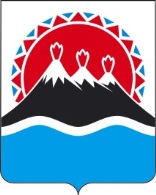 МИНИСТЕРСТВО ОБРАЗОВАНИЯ КАМЧАТСКОГО КРАЯПРИКАЗ № 335О создании Государственной экзаменационной комиссии Камчатского края по проведению государственной итоговой аттестации по образовательным программам среднего общего образования в 2020 году